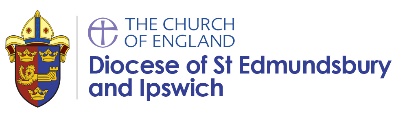 Year group: EYFS          Term:     Spring 2                  Date:                 Class:Year group: EYFS          Term:     Spring 2                  Date:                 Class:Year group: EYFS          Term:     Spring 2                  Date:                 Class:Why do Christians put a cross in an Easter garden?Why do Christians put a cross in an Easter garden?Why do Christians put a cross in an Easter garden?Teachers will enable pupils to be able to achieve some of these outcomes, as appropriate to their age and stage:Teachers will enable pupils to be able to achieve some of these outcomes, as appropriate to their age and stage:Teachers will enable pupils to be able to achieve some of these outcomes, as appropriate to their age and stage:Working towards:Expected:Greater depth:These pupils require support or prompting to grasp the key idea of the unit.Pupils working at an expected level can identify the cross as an important symbol for Christians.  They can give at least one example of where they might see a cross and know it is special. They understand the story of Jesus dying has a happy ending.They can name some of the ways easter is celebrated e.g. hot cross buns, making Easter gardens, church services etc.Ultimately, pupils understand the key idea from this unit:Christians believe Jesus died on a cross but that he came back to life. These pupils can talk about the meaning of the cross – it being a bridge between people and God. They make strong connections to learning in other RE units. Names<when assessed, list names of children in class here>Names<when assessed, list names of children in class here>Names<when assessed, list names of children in class here>%%%